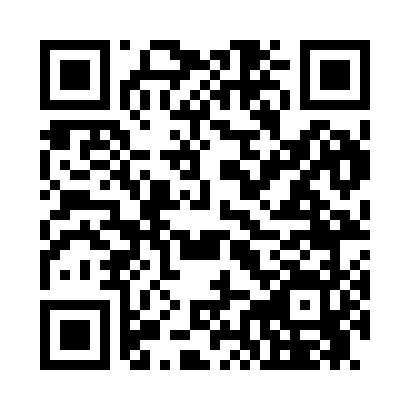 Prayer times for Coventry Square, New Jersey, USAWed 1 May 2024 - Fri 31 May 2024High Latitude Method: Angle Based RulePrayer Calculation Method: Islamic Society of North AmericaAsar Calculation Method: ShafiPrayer times provided by https://www.salahtimes.comDateDayFajrSunriseDhuhrAsrMaghribIsha1Wed4:325:5612:544:457:529:172Thu4:305:5512:544:457:539:183Fri4:295:5412:544:457:549:194Sat4:275:5212:544:457:559:215Sun4:265:5112:534:467:569:226Mon4:245:5012:534:467:579:247Tue4:235:4912:534:467:589:258Wed4:215:4812:534:467:599:269Thu4:205:4712:534:478:009:2810Fri4:185:4612:534:478:019:2911Sat4:175:4512:534:478:029:3012Sun4:155:4412:534:478:039:3213Mon4:145:4312:534:488:049:3314Tue4:135:4212:534:488:059:3415Wed4:115:4112:534:488:069:3616Thu4:105:4012:534:498:079:3717Fri4:095:3912:534:498:089:3818Sat4:085:3812:534:498:099:4019Sun4:075:3712:534:498:109:4120Mon4:055:3712:534:508:119:4221Tue4:045:3612:534:508:129:4322Wed4:035:3512:544:508:129:4523Thu4:025:3412:544:508:139:4624Fri4:015:3412:544:518:149:4725Sat4:005:3312:544:518:159:4826Sun3:595:3212:544:518:169:4927Mon3:585:3212:544:518:179:5028Tue3:575:3112:544:528:179:5129Wed3:575:3112:544:528:189:5330Thu3:565:3012:544:528:199:5431Fri3:555:3012:554:528:209:55